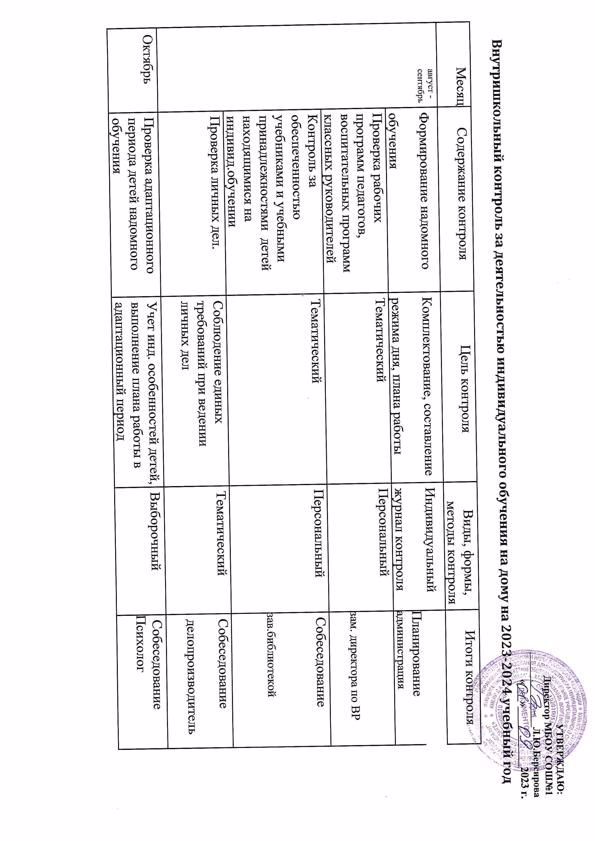 Итоги  проверки состоянияОрганизация повторения.ПерсональныйСобеседованиеиндивидуальногоВыявление работоспособностиноябрь обучения на домуучащихся.зам по УВР Справкаобучения на домузам по УВР Справкаобучающихсязам по УВР СправкаПроверка  индивидуальныхСоблюдение единогоПроверказам по УВР Справкажурналов.орфограф.режима изам по УВР Справкаобъективность выставленияоценок за 1 четвертьДекабрьВыборочныйНаблюдение, анализСправка   Зам. директора по УВР Проверка школьнойВыборочныйНаблюдение, анализСправка   Зам. директора по УВР Проверка школьнойВыборочныйНаблюдение, анализСправка   Зам. директора по УВР Проверка школьнойВыборочныйНаблюдение, анализСправка   Зам. директора по УВР документации (журналы,ВыборочныйНаблюдение, анализСправка   Зам. директора по УВР КТП) за 1-е полугодие.Контрольные работы.ФевральВыполнениеВыполнение программы за 3Наблюдение, беседаСобеседование зам. директора по УВРГосударственнойчетвертьпрограммы.Контроль за состояниемТематическийНаблюдение, беседаСобеседование зам. директора по УВРнадомного обучения.оценок за 3 четвертьмарт-апрель Собеседование с уч-сяРезультативность и качествонаблюдениеСобеседованиенадомного обучения.психолог Собеседование сРезультативность и качествонаблюдениеСобеседованиеродителями уч-сянадомного обучения.Работа с уч-ся надомногоРезультативность и качествонаблюдениеотчет учителейобучения.Проведение итоговых контрольных работ. МайОтчет учителей надомногоАнализ работыНаблюдениеОтчетобученияПроверка классныхВыполнение Государств.АнализАналитическаяжурналов ипрограммысправкапрохождение программыКонтроль за заполнениемАнализ работыНаблюдениеСобеседованиеитоговой документации.